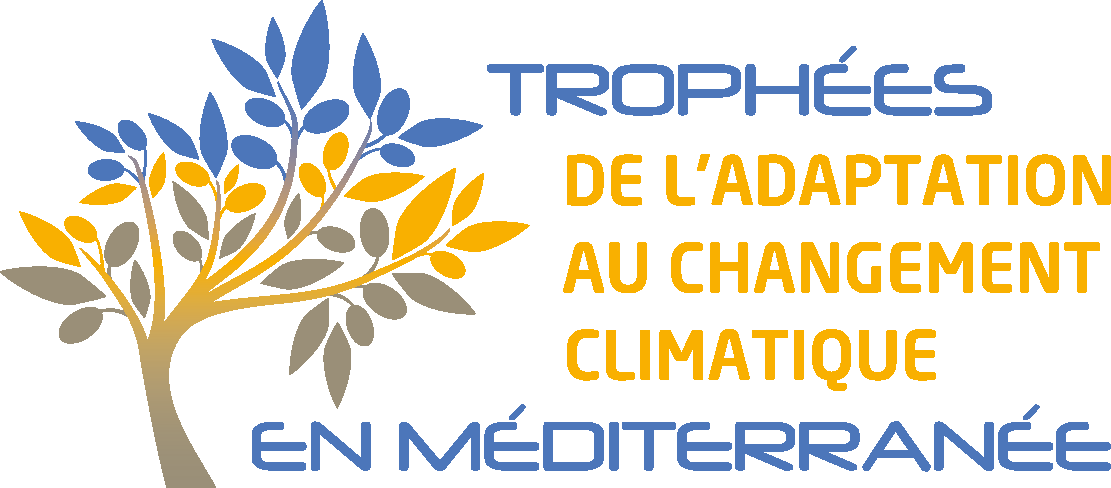 -- 3e Edition --FORMULAIRE DE CANDIDATUREModalités de participationTélécharger le dossier sur le site des Trophées (rubrique - Participer) :www.medadapt-awards.com/participer/Remplir le dossier de candidature, composé de la fiche-résumé et du formulaireLa fiche-résumé doit être rempli en caractères noirs, avec une taille de police de 10, 11 ou 12, sans dépasser le nombre de pages prescrit pour répondre aux questions (1 page maximum)Le formulaire doit être rempli en caractères noirs, avec une taille de police de 10, 11 ou 12, sans dépasser le nombre de pages prescrit pour répondre aux questions (6-7 pages maximum pour le formulaire - hors visuel).La candidature peut être illustrée par 5 visuels maximum (carte ; photo ; images, liens vidéo…)NB : Les dossiers devront obligatoirement être complétés en français ou en anglais.Envoyer par mail le dossier de candidature complété impérativement avant le jeudi 15 avril 2021 (UTC-00:00) à l'adresse email : contact[at]medadapt-awards.comAucun dossier de candidature envoyé au-delà de la date limite fixée ne pourra être accepté.Après l’analyse des dossiers par les jurys, si votre candidature est nominée dans sa catégorie, vous serez convoqués à une audition organisée par le jury de sélection du concours (audio/vidéoconférence).Si votre candidature est nominée, vous serez conviés à la remise des prix qui se tiendra dans le cadre de l’European Climate Change Adaptation Conference (ECCA 2021) à Bruxelles (Belgique).Rappel des critères d’appréciation du dossier de candidatureLes critères d’appréciation du dossier de candidature sont :les résultats en termes d’adaptation au changement climatique de l’actionl’exemplarité dans la mise en œuvre de l'action d’adaptationla reproductibilité de l’action d’adaptation à d’autres territoiresRappel des dates clés du concours Informations complémentaires Le retrait de l’appel à candidatures, du formulaire de candidature et du règlement du concours se fait par téléchargement gratuit à partir du site des Trophées : www.medadapt-awards.comToute demande de renseignement concernant les « Trophées de l’Adaptation au Changement Climatique en Méditerranée » peut être adressée à l’animation du concours soit via :email - contact[at]medadapt-awards.comformulaire de contact sur le site - www.medadapt-awards.com/contactFORMULAIRE A REMPLIRImportant : Merci d’apporter à chaque question ci-après une réponse concrète et synthétique, qui respecte le nombre de lignes demandé. Vous êtes invités à inclure des photos ou schémas illustrant votre action d’adaptation (maximum quatre).NB : Une notice explicative reprenant les attentes, question par question est disponible à la suite du questionnaire.Action d’adaptation au changement climatique : « Démarche d’ajustement au climat actuel ou attendu, ainsi qu’à ses conséquences. Dans les systèmes humains, il s’agit d’atténuer ou d’éviter les effets préjudiciables et d’exploiter les effets bénéfiques. Dans certains systèmes naturels, l’intervention humaine peut faciliter l’adaptation au climat attendu ainsi qu’à ses conséquences ». (GIEC)Quel est le contexte géographique de votre action ? (15 lignes maximum)Quel est l’enjeu d’adaptation au changement climatique auquel votre action répond ? (15 lignes maximum)Dans quel contexte votre action a-t-elle été décidée ? (15 lignes maximum)A quel(s) objectif(s) cette action entend-elle répondre ? (20 lignes maximum)Cette action bénéficie-t-elle d’un portage politique ? (10 lignes maximum)Quels sont les moyens (humains, financiers, techniques…) déployés pour mettre en place cette action ? (20 lignes maximum)Quels partenaires/acteurs avez-vous mobilisés pour concevoir/mettre en œuvre votre action ? Comment avez-vous procédé pour cela ? (10 lignes maximum)Quelles méthodes, connaissances et ressources bibliographiques avez-vous mobilisées pour définir votre action ? (10 lignes maximum)Quel est le calendrier de mise en œuvre de votre action ? (10 lignes maximum)Comment assurez-vous le suivi et l’évaluation de cette action d’adaptation ? (10 lignes maximum) Quels sont les résultats en termes d’adaptation au changement climatique ? Quels sont les bénéfices concrets de votre action ? (25 lignes maximum)Votre action d'adaptation engendre-t-elle des co-bénéfices (environnementales, sociaux, économiques...) ? (15 lignes maximum)Dans quelle mesure votre action d’adaptation au changement climatique intègre-t-elle un processus de gestion adaptative ? (15 lignes maximum)Quelles ont été les clés du succès de cette action ? (15 lignes maximum)Dans quelle mesure et à quelles conditions cette action vous semble-t-elle reproductible à d’autres territoires  ? (15 lignes maximum)Lister ci-après les visuels (carte ; photo ; images, liens vidéo…) que vous nous transmettez pour illustrer votre candidature (5 visuels maximum) :______________________________NOTICECOMMENTAIRE EXPLICATIF DU FORMULAIREQuel est le contexte géographique de votre action ? (15 lignes maximum)Préciser les éléments géographiques (vallée encaissée, lit d’un cours d’eau, etc.) et socio-économiques caractérisant le contexte local dans lequel se situe votre action d’adaptation au changement climatique.Quel est l’enjeu d’adaptation au changement climatique auquel votre action répond ? (15 lignes maximum)Préciser le changement climatique observé et/ou attendu (précipitations annuelles / températures moyennes etc.) et les conséquences observées et/ou attendues (ex. baisse des ressources en eau, augmentation de la chaleur urbaine, submersion marine, désertification…) qui motivent votre action d’adaptation.Dans quel contexte votre action a-t-elle été décidée ? (15 lignes maximum)Plusieurs types de contextes peuvent être à l’origine d’une action d’adaptation :La nécessité de faire face aux conséquences du changement climatique déjà constatés (ex. adaptation de l’agriculture de la sylviculture, de l’aménagement du littoral…) Une démarche volontaire d’anticipation des conséquences futurs du changement climatique  (ex. adaptation, voir transformation, des infrastructures touristiques, évolution des pratiques d’aménagement urbain, déplacement d’activités socio-économiques etc.). Une volonté politique, une démarche citoyenne ou un contexte de coopération (ex.  forte volonté politique locale d’anticiper les conséquences du changement climatique sur les secteurs d’activités économiques et la population, partenariats ou coopérations incitant à l’adaptation, mouvement citoyen pour faire face aux conséquences déjà constatés du changement climatique… Il est important de démontrer que la portée de l’action est au-delà de celle possible dans le cadre de la réglementation en vigueur dans le territoire d’action. A quel(s) objectif(s) cette action entend-elle répondre ? (20 lignes maximum)Les actions peuvent répondre à plusieurs types d’objectifs :L'«adaptation» couvre un large spectre d'actions. La communauté internationale distingue trois approches complémentaires :la construction d’infrastructures, approches dites «grises» (ex. infrastructures de stockage de l’eau de pluie pour faire face aux sécheresses).l'utilisation de des services écosystémiques, approches dites «vertes» (ex. restauration des dunes de sable pour prévenir l'érosion côtière, la plantation d'arbres sur les rives de fleuves pour limiter les inondations ;le développement de connaissances nouvelles, la formation, l’information, l’évolution des organisations, de la planification locale, de la fiscalité locale approches dites «douces»Une action d’adaptation peut s’appuyer sur soit une seule de ces approches ou une combinaison de plusieurs d’entre elles.les actions de la catégorie 1 « Aménagements et infrastructures résilients » peuvent avoir pour objectif de sécuriser les bâtiments, infrastructures et réseaux face aux évolutions climatiques, d’augmenter le confort thermique estival dans les bâtiments et l’espace public, de diminuer la demande énergétique estivale… les actions de la catégorie 2 « Préservation des écosystèmes et solutions fondées sur la nature » peuvent avoir pour objectif soit de s’appuyer sur les services écosystémiques pour l’adaptation, soit de renforcer les capacités de résilience des écosystèmes et de la biodiversité (ex. préserver les zones humides, de favoriser des plantations plus résistantes aux sécheresses…).les actions de la catégorie 3 « Conception, mise en œuvre et suivi des politiques publiques » peuvent avoir pour objectif d’améliorer les connaissances locales sur les effets du changement climatique pour nourrir la prise de décision, de sensibiliser les acteurs locaux pour obtenir l’adhésion sur les politiques climatiques, de modifier les comportements via des actions incitatives ou réglementaires… Cette action bénéficie-t-elle d’un portage politique ? (10 lignes maximum)Il s’agit ici de préciser si l’action bénéficie d’un portage politique, et si oui, à quels niveaux (local, régional, national, international). Quels sont les moyens (humains, financiers, techniques…) déployés pour mettre en place cette action ? (20 lignes maximum)Il s’agit de préciser ici :les moyens humains existants (temps affecté à la mission) et/ou nouveaux (création de poste(s)) mobilisés pour la mise en œuvre et le suivi de cette action ;les moyens techniques (par exemple : réalisation d’études préliminaires, organisation d’une médiation, ingénierie, recours à une agence de communication…) ;le coût global estimé de cette opération et ses modes de financement (fonds propres, appui d’un bailleur, programme de recherche et/ou de coopération, etc.).Quels partenaires/acteurs avez-vous mobilisés pour concevoir/mettre en œuvre votre action ? Comment avez-vous procédé pour cela ? (10 lignes maximum)Il est question ici de mentionner s’il s’agit d’une action ayant mobilisé :exclusivement le porteur de projet ;les services de la collectivité locale (dans ce cas, lesquels et selon quelles modalités de mobilisation des services ?)d’autres partenaires/parties prenantes (dans ce cas, lesquels et selon quelles modalités : concertation, réunions publiques, médiation…).Quelles méthodes, connaissances et ressources bibliographiques avez-vous mobilisées pour définir votre action ? (10 lignes maximum)Il s’agit ici de préciser les méthodes utilisées pour identifier des enjeux d’adaptation,  planifier l’action et assurer son suivi et son évaluation. Par exemple, le porteur de l’action peut mobiliser :les rapports et données existants mis à disposition par les services de l’état, les collectivités territoriales, les organisations internationales (ex. le Plan Bleu) et la communauté de recherche.Les méthodes ou grille de lecture proposée par les agences (ex. ADEME) ou bailleurs ;consultation de la mémoire et de la connaissance collective ;consultation d’experts ;accompagnement par un prestataire spécialisé.Quel est le calendrier de mise en œuvre de votre action ? (10 lignes maximum)Il s’agit ici de préciser les différentes étapes de réalisation de votre action et d’indiquer le planning associé à chacune de ces étapes.Comment assurez-vous le suivi et l’évaluation de cette action d’adaptation ? (10 lignes maximum) Il s’agit ici de préciser si cette action a fait l’objet d’un suivi et d’une évaluation et, dans l'affirmative, quels sont les indicateurs de réalisation et les indicateurs de résultats qui ont été identifiés.Quels sont les résultats en termes d’adaptation au changement climatique ? Quels sont les bénéfices concrets de votre action ? (25 lignes maximum)Il s’agit ici d’indiquer concrètement en quoi l’action mise en œuvre a permis d’être adapté au changement climatique. impacts d’un programme de végétalisation de l’espace urbainbaisse de la consommation d’eau  ;adaptation des pratiques agricolesVotre action d'adaptation engendre-t-elle des co-bénéfices (environnementales, sociaux, économiques...) ? (15 lignes maximum)Si cette action a engendré des retombées autres que celles liées à l’adaptation, il s’agit ici de préciser lesquelles. Exemples de co-bénéfices :amélioration du cadre de vie ;consolidation du lien social ;réduction de la pauvreté ;réduction des émissions de gaz à effet de serre ;préservation des écosystèmes ;mise en place d’une nouvelle relation de coopération.Dans quelle mesure votre action d’adaptation au changement climatique intègre-t-elle un processus de gestion adaptative ? (15 lignes maximum)Il s’agit ici d’indiquer en quoi votre action pourra s’ajuster au plus grand nombre de scénarios possibles pour le changement climatique, mais aussi de l’évolution des systèmes naturels et socio-économiques.Quelles ont été les clés du succès de cette action ? (15 lignes maximum)Il s’agit de formuler ce qui, de votre point de vue de pilote, a joué un rôle déterminant dans le succès de cette action. Si cette action a rencontré des freins lors de sa conception ou de sa mise en œuvre, de quel ordre ils ont été et comment avez-vous réussi à les lever. Exemples:portage politiquetechnique (technologiques, connaissances…) ;social (lié à l’acceptation sociale de l’action, concertation…) ;financier ;juridique…Dans quelle mesure et à quelles conditions cette action vous semble-t-elle reproductible à d’autres territoires  ? (15 lignes maximum)Il s’agit ici d’expliquer, la reproductibilité de l’action, pour faire face à des conséquences similaires du changement climatique pour d’autres territoires et acteurs. Dans quels délais, et avec quelles ressources ?Lister ci-après les visuels (carte ; photo ; images, liens vidéo…) que vous nous transmettez pour illustrer votre candidature (5 visuels maximum) :Photo 1Photo 2Carte de localisationPlan d’interventionlien vidéo de présentation de la démarche http : XXXFICHE-RESUME A COMPLETERImportant : Merci de ne pas dépasser l’espace prévu pour cette fiche-résumé (1 page)FICHE-RESUME A COMPLETERImportant : Merci de ne pas dépasser l’espace prévu pour cette fiche-résumé (1 page)FICHE-RESUME A COMPLETERImportant : Merci de ne pas dépasser l’espace prévu pour cette fiche-résumé (1 page)VOTRE STRUCTURE (ET VOS PARTENAIRES)VOTRE STRUCTURE (ET VOS PARTENAIRES)VOTRE STRUCTURE (ET VOS PARTENAIRES)Pilote(s) de l’actionPartenaires principaux(le cas échéant)Votre paysTerritoire(s) concerné(s)(nom du territoire, surface, nombre d’habitants, statut de la collectivité territoriale...)VOTRE ACTIONVOTRE ACTIONVOTRE ACTIONTitre de l’actionCatégorie de candidature(cocher la catégorie correspondant à votre action)Catégorie 1 « Aménagements et infrastructures résilients »Catégorie de candidature(cocher la catégorie correspondant à votre action)Catégorie 2 « Préservation des écosystèmes et solutions fondées sur la nature »Catégorie de candidature(cocher la catégorie correspondant à votre action)Catégorie 3« Conception, mise en œuvre et suivi des politiques publiques »POINTS CLES DE VOTRE ACTIONPOINTS CLES DE VOTRE ACTIONPOINTS CLES DE VOTRE ACTIONContexte géographique de l’action Conséquences du changement climatique qui motivent l’action d’adaptationObjectif(s) de l’action d’adaptationCalendrier de mise en œuvreDescriptif de l’actionRésultats obtenusReproductibilitéPERSONNE CONTACTPERSONNE CONTACTPrénom, Nom   Fonction   Structure TéléphoneMailAdresse postalePays